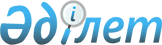 О средствах массовой информацииЗакон Республики Казахстан от 23 июля 1999 года № 451-I.
      Примечание ИЗПИ!
      Утрачивает силу Законом Республики Казахстан от 19.06.2024 № 93-VIII (вводится в действие по истечении шестидесяти календарных дней после дня его первого официального опубликования).
      Примечание ИЗПИ!  Для удобства пользования ИЗПИ создано ОГЛАВЛЕНИЕ
      Настоящий Закон регулирует общественные отношения в области средств массовой информации, устанавливает государственные гарантии их свободы в соответствии с Конституцией Республики Казахстан. Глава 1. Общие положенияСтатья 1. Основные понятия, используемые в настоящем Законе
      В настоящем Законе используются следующие понятия: 
      1) аккредитация - процедура назначения журналиста и признание его полномочий государственным органом, общественным объединением и организацией;
      2) главный редактор (редактор) - физическое лицо, возглавляющее редакцию средства массовой информации и имеющее соответствующие полномочия на его выпуск и распространение, выход в эфир;
      3) массовая информация - предназначенные для неограниченного круга лиц печатные, аудиовизуальные и иные сообщения и материалы;
      4) средство массовой информации - периодическое печатное издание, теле-, радиоканал, кинодокументалистика, аудиовизуальная запись и иная форма периодического или непрерывного публичного распространения массовой информации, включая интернет-ресурсы;
      5) продукция средства массовой информации - тираж или часть тиража отдельного номера периодического печатного издания или аудиовизуальной программы, отдельный выпуск радио-, теле-, кинохроникальной программы, информация, размещенная на интернет-ресурсе;
      5-1) мониторинг средств массовой информации – процесс сбора и анализа продукции средств массовой информации на предмет соблюдения законодательства Республики Казахстан;
      6) уполномоченный орган в области средств массовой информации - государственный орган, осуществляющий государственное регулирование в области средств массовой информации (далее - уполномоченный орган);
      7) распространение продукции средства массовой информации - продажа (подписка, доставка, раздача) периодических печатных изданий, выход в эфир радио-, телепрограмм, демонстрация кинохроникальных программ и размещение информации на интернет-ресурсах;
      8) редакция средства массовой информации - физическое лицо либо творческий коллектив, являющийся структурным подразделением юридического лица, осуществляющие сбор, подготовку материалов и выпуск средства массовой информации;
      8-1) сетевое издание – интернет-ресурс, прошедший процедуру постановки на учет в уполномоченном органе, информационно-коммуникационная инфраструктура которого размещена на территории Республики Казахстан;
      9) журналист (представитель средства массовой информации) - физическое лицо, осуществляющее деятельность по сбору, обработке и подготовке сообщений и материалов для средства массовой информации на основе трудовых или иных договорных отношений;
      10) комплекс - совокупность зданий, связанных общим предназначением и составляющих единую структуру;
      10-1) фонд – структурное подразделение юридического лица, находящегося в ведении уполномоченного органа, осуществляющее деятельность по реализации проектов, направленных на поддержку средств массовой информации и способствование росту профессионализма казахстанских журналистов (далее – Фонд);
      10-2) государственный заказ по проведению государственной информационной политики – заказ на оказание услуг за счет средств республиканского и местных бюджетов для проведения государственной информационной политики;
      11) периодическое печатное издание - газета, журнал, альманах, бюллетень, приложения к ним, имеющие постоянное название, текущий номер и выпускаемые не реже одного раза в три месяца;
      12) кино-, видеопродукция порнографического и специального сексуально-эротического характера - натуралистическая, подробная фиксация полового акта либо демонстрация обнаженных гениталий в процессе сексуального контакта, способствующая возбуждению сексуального влечения или удовлетворению сексуальных потребностей, которые не соответствуют моральным ценностям, оскорбляют честь и достоинство человека;
      13) официальное сообщение – информация, предоставляемая и (или) распространяемая через средства массовой информации обладателем информации, установленным в соответствии с Законом Республики Казахстан "О доступе к информации";
      13-1) стационарные помещения - капитальные здания, сооружения или их часть, имеющие фундамент, перемещение которых невозможно без нанесения ущерба их несущей конструкции;
      14) информация, пропагандирующая суицид, - информация, побуждающая к намеренному лишению собственной жизни человека;
      15) распространитель - физическое или юридическое лицо, осуществляющее распространение продукции средства массовой информации по договору с ее собственником, издателем или на иных законных основаниях;
      16) теле-, радиоканал - средство массовой информации, представляющее собой совокупность теле-, радиопрограмм и аудиовизуальных произведений, сюжетов и материалов, сформированных в соответствии с сеткой вещания для последующей трансляции и/или ретрансляции;
      17) теле-, радио, кинохроникальная программа - содержательно завершенная часть теле-, радиоканала, которая имеет соответствующее наименование, объем вещания и может быть использована независимо от других частей теле-, радиоканала;
      18) цензура - предварительное согласование сообщений и материалов средствами массовой информации с государственными органами, должностными лицами и иными организациями по их требованию или по иным основаниям с целью ограничения или наложения запрета на распространение сообщений и материалов либо их отдельных частей;
      19) выход в эфир - трансляция теле-, радиопрограмм, аудиовизуальной записи с использованием аналоговых и цифровых электромагнитных систем;
      20) продукция эротического характера - печатное издание или теле-, радиопрограмма, которые демонстрируют сексуальные отношения людей, интимные части человеческого тела, за исключением гениталий, и не содержат элементов порнографии.
      Сноска. Статья 1 в редакции Закона РК от 18.01.2012 № 546-IV (вводится в действие по истечении тридцати календарных дней после его первого официального опубликования); с изменениями, внесенными законами РК от 10.07.2012 № 36-V (вводится в действие по истечении десяти календарных дней после его первого официального опубликования); от 24.11.2015 № 419-V (вводится в действие с 01.01.2016); от 29.03.2016 № 479-V (вводится в действие по истечении двадцати одного календарного дня после дня его первого официального опубликования); от 22.12.2016 № 28-VІ (вводится в действие по истечении десяти календарных дней после дня его первого официального опубликования); от 28.12.2017 № 128-VI (вводится в действие по истечении десяти календарных дней после дня его первого официального опубликования); от 02.07.2018 № 170-VІ (вводится в действие по истечении шести месяцев после дня его первого официального опубликования); от 30.12.2020 № 394-VI (вводится в действие по истечении десяти календарных дней после дня его первого официального опубликования).

Статья 2. Свобода слова, получения и распространения информации
      1. Свобода слова, творчества, выражения в печатной и иной форме своих взглядов и убеждений, получения и распространения информации любым не запрещенным законом способом гарантируются Конституцией Республики Казахстан.
      Цензура запрещается.
      2. Государственные органы, общественные объединения, должностные лица и средства массовой информации обязаны обеспечить каждому гражданину возможность ознакомиться с затрагивающими его права и интересы документами, решениями и источниками информации.
      2-1. Средства массовой информации обязаны содействовать государственным органам, осуществляющим противодействие терроризму.
      3. Разглашение сведений, составляющих государственные секреты или иную охраняемую законом тайну, пропаганда и оправдание экстремизма или терроризма, пропаганда наркотических средств, психотропных веществ, их аналогов и прекурсоров, а также культа жестокости, насилия и порнографии запрещаются.
      4. Использование средства массовой информации в целях совершения уголовных и административных правонарушений запрещается.
      Примечание. Для целей настоящего Закона под пропагандой в средствах массовой информации понимается распространение взглядов, фактов, аргументов и иной информации, в том числе намеренно искаженной, для формирования положительного общественного мнения о запрещенной законодательством Республики Казахстан информации и (или) побуждения к совершению противоправного действия или бездействию неограниченного круга лиц.
      Сноска. Статья 2 с изменениями, внесенными законами РК от 08.07.2005 № 67 (порядок введения в действие см. ст.2); от 06.02.2009 № 123-IV (порядок введения в действие см. ст.2); от 10.07.2009 № 178-IV; от 08.01.2013 № 63-V (вводится в действие по истечении десяти календарных дней после его первого официального опубликования); от 03.07.2014 № 227-V (вводится в действие с 01.01.2015); от 28.12.2017 № 128-VI (вводится в действие по истечении десяти календарных дней после дня его первого официального опубликования); от 23.12.2023 № 51-VIII (вводится в действие по истечении десяти календарных дней после дня его первого официального опубликования).

Статья 2-1. Основные принципы деятельности средств массовой информации
      Основными принципами деятельности средств массовой информации являются:
      1) объективность;
      2) законность;
      3) достоверность;
      4) уважение частной жизни, чести, достоинства человека и гражданина.
      Сноска. Глава 1 дополнена статьей 2-1 в соответствии с Законом РК от 28.12.2017 № 128-VI (вводится в действие по истечении десяти календарных дней после дня его первого официального опубликования).

Статья 3. Язык средств массовой информации
      1. Средства массовой информации распространяются на государственном и других языках. 
      2. Государство обеспечивает право каждого на использование родного языка при получении и распространении средств массовой информации в соответствии с законодательством Республики Казахстан о языках.
      3. Исключен Законом РК от 18.01.2012 № 546-IV (вводится в действие по истечении тридцати календарных дней после его первого официального опубликования).
      Сноска. Статья 3 в редакции Закона РК от 08.07.2005 № 67 (порядок введения в действие см. ст. 2); с изменениями, внесенными законами РК от 06.02.2009 № 123-IV (порядок введения в действие см. ст.2); от 18.01.2012 № 546-IV (вводится в действие по истечении тридцати календарных дней после его первого официального опубликования).

Статья 4. Законодательство Республики Казахстан о средствах массовой информации
      1. Законодательство о средствах массовой информации основывается на Конституции Республики Казахстан, состоит из настоящего Закона и иных нормативных правовых актов Республики Казахстан.
      2. Если международным договором, ратифицированным Республикой Казахстан, установлены иные правила, чем те, которые содержатся в настоящем Законе, то применяются правила международного договора. 
      3. На правоотношения, урегулированные настоящим Законом в части размещения государственного заказа по проведению государственной информационной политики на республиканском и региональном уровнях, не распространяется действие законодательства Республики Казахстан о государственных закупках.
      Сноска. Статья 4 с изменениями, внесенными законами РК от 22.12.2016 № 28-VІ (вводится в действие по истечении десяти календарных дней после дня его первого официального опубликования); от 30.12.2020 № 394-VI (вводится в действие по истечении десяти календарных дней после дня его первого официального опубликования).

 Глава 1-1. Государственное регулирование в области
средств массовой информацииСтатья 4-1. Государственное регулирование в области средств массовой информации
      Государственное регулирование в области средств массовой информации осуществляется путем правового обеспечения, государственного контроля за соблюдением законодательства Республики Казахстан о средствах массовой информации.
      Сноска. Статья 4-1 в редакции Закона РК от 24.11.2015 № 419-V (вводится в действие с 01.01.2016).

Статья 4-2. Компетенция Правительства Республики Казахстан в области средств массовой информации
      Правительство Республики Казахстан разрабатывает и обеспечивает реализацию основных направлений государственной политики в области средств массовой информации.
      Сноска. Статья 4-2 - в редакции Закона РК от 19.04.2023 № 223-VII (вводится в действие по истечении десяти календарных дней после дня его первого официального опубликования).

Статья 4-3. Компетенция уполномоченного органа
      Уполномоченный орган:
      1) формирует и реализует государственную политику в области средств массовой информации;
      2) осуществляет постановку на учет, переучет периодических печатных изданий, информационных агентств и сетевых изданий;
      2-1) ведет реестры поставленных на учет периодических печатных изданий, информационных агентств и сетевых изданий;
      2-2) ведет реестр субъектов, распространяющих периодические печатные издания или интернет-ресурсы, размещающие материалы эротического характера;
      3) - 6) исключены Законом РК от 18.01.2012 № 546-IV (вводится в действие по истечении тридцати календарных дней после его первого официального опубликования);
      7) формирует, размещает и контролирует осуществление государственного заказа по проведению государственной информационной политики на республиканском уровне в порядке, установленном законодательством Республики Казахстан;
      7-1) разрабатывает и утверждает правила размещения государственного заказа по проведению государственной информационной политики на республиканском и региональном уровнях;
      7-2) разрабатывает и утверждает методику определения стоимости услуг, закупаемых для проведения государственной информационной политики в средствах массовой информации на республиканском уровне; 
      7-3) разрабатывает и утверждает типовую методику определения стоимости услуг, закупаемых для проведения государственной информационной политики в средствах массовой информации на региональном уровне;
      8) осуществляет международное сотрудничество в области средств массовой информации;
      8-1) осуществляет учет иностранных периодических печатных изданий, распространяемых на территории Республики Казахстан; 
      9) ведет единый реестр учета иностранных периодических печатных изданий, распространяемых на территории Республики Казахстан;
      10) исключен Законом РК от 03.07.2013 № 124-V (вводится в действие по истечении десяти календарных дней после его первого официального опубликования);
      11) исключен Законом РК от 24.11.2021 № 75-VII (вводится в действие по истечении десяти календарных дней после дня его первого официального опубликования).


      11-1) разрабатывает и утверждает по согласованию с уполномоченным органом в сфере разрешений и уведомлений и уполномоченным органом в сфере информатизации правила осуществления учета иностранных периодических печатных изданий, распространяемых на территории Республики Казахстан;
      12) утверждает правила аккредитации журналистов; 
      12-1) утверждает типовое положение об уполномоченном лице (подразделении) по взаимодействию со средствами массовой информации;
      12-2) утверждает правила взаимодействия уполномоченного лица (подразделения) по взаимодействию со средствами массовой информации с уполномоченным органом;
      12-3) утверждает правила предоставления официальных сообщений средствам массовой информации при нарушении условий жизнедеятельности населения на определенной территории;
      13) осуществляет государственный контроль за соблюдением законодательства Республики Казахстан о средствах массовой информации; 
      13-1) осуществляет мониторинг средств массовой информации;
      13-2) утверждает правила проведения мониторинга средств массовой информации, распространяемых на территории Республики Казахстан, и методику его расчета;
      13-3) утверждает правила формирования электронного архива обязательных бесплатных экземпляров периодических печатных изданий;
      13-4) утверждает правила деятельности журналиста (представителя средства массовой информации), присутствующего на мирных собраниях, формы отличительных знаков журналиста;
      14) координирует деятельность центральных и местных исполнительных органов по вопросам средств массовой информации;
      14-1) выдает предписания при выявлении нарушения требований законодательства Республики Казахстан о средствах массовой информации;
      15) осуществляет иные полномочия, предусмотренные настоящим Законом, иными законами Республики Казахстан, актами Президента Республики Казахстан и Правительства Республики Казахстан.
      Сноска. Статья 4-3 с изменениями, внесенными законами РК от 05.07.2011 № 452-IV (вводится в действие с 13.10.2011); от 18.01.2012 № 546-IV (вводится в действие по истечении тридцати календарных дней после его первого официального опубликования); от 10.07.2012 № 36-V (вводится в действие по истечении десяти календарных дней после его первого официального опубликования); от 03.07.2013 № 124-V (вводится в действие по истечении десяти календарных дней после его первого официального опубликования); от 24.11.2015 № 419-V (вводится в действие с 01.01.2016); от 29.03.2016 № 479-V (вводится в действие по истечении двадцати одного календарного дня после дня его первого официального опубликования); от 22.12.2016 № 28-VІ (вводится в действие по истечении десяти календарных дней после дня его первого официального опубликования); от 28.12.2017 № 128-VI (вводится в действие по истечении десяти календарных дней после дня его первого официального опубликования); от 08.01.2019 № 215-VI (вводится в действие по истечении трех месяцев после дня его первого официального опубликования); от 25.05.2020 № 334-VI (вводится в действие по истечении десяти календарных дней после дня его первого официального опубликования); от 30.12.2020 № 394-VI (вводится в действие по истечении десяти календарных дней после дня его первого официального опубликования); от 24.11.2021 № 75-VII (вводится в действие по истечении десяти календарных дней после дня его первого официального опубликования); от 19.04.2023 № 223-VII (вводится в действие по истечении десяти календарных дней после дня его первого официального опубликования).

Статья 4-4. Компетенция местных исполнительных органов областей (городов республиканского значения, столицы)
      Сноска. Заголовок статьи 4-4 с изменением, внесенным Законом РК от 28.12.2018 № 210-VI (вводится в действие по истечении десяти календарных дней после дня его первого официального опубликования).
      Местные исполнительные органы областей (городов республиканского значения, столицы): 
      1) реализуют государственную информационную политику через региональные средства массовой информации; 
      2) исключен Законом РК от 24.11.2015 № 419-V (вводится в действие с 01.01.2016);
      3) исключен Законом РК от 10.07.2012 № 36-V (вводится в действие по истечении десяти календарных дней после его первого официального опубликования);
      4) формируют, размещают и контролируют осуществление государственного заказа по проведению государственной информационной политики на региональном уровне в порядке, установленном законодательством Республики Казахстан; 
      4-1) разрабатывает и утверждает методику определения стоимости услуг, закупаемых для проведения государственной информационной политики в средствах массовой информации на региональном уровне, на основе типовой методики определения стоимости услуг, закупаемых для проведения государственной информационной политики в средствах массовой информации на региональном уровне;
      5) исключен Законом РК от 24.11.2015 № 419-V (вводится в действие с 01.01.2016); 
      6) исключен Законом РК от 24.11.2015 № 419-V (вводится в действие с 01.01.2016);
      7) осуществляют в интересах местного государственного управления иные полномочия, возлагаемые на местные исполнительные органы законодательством Республики Казахстан.
      Сноска. Статья 4-4 с изменениями, внесенными законами РК от 19.03.2010 № 258-IV; от 05.07.2011 № 452-IV (вводится в действие с 13.10.2011); от 18.01.2012 № 546-IV (вводится в действие по истечении тридцати календарных дней после его первого официального опубликования); от 10.07.2012 № 36-V (вводится в действие по истечении десяти календарных дней после его первого официального опубликования); от 24.11.2015 № 419-V (вводится в действие с 01.01.2016); от 28.12.2018 № 210-VI (вводится в действие по истечении десяти календарных дней после дня его первого официального опубликования); от 30.12.2020 № 394-VI (вводится в действие по истечении десяти календарных дней после дня его первого официального опубликования).

Статья 4-5. Государственный контроль за соблюдением законодательства Республики Казахстан о средствах массовой информации
      Сноска. Заголовок статьи с изменениями, внесенными Законом РК от 24.11.2015 № 419-V (вводится в действие с 01.01.2016).
      1. Исключен Законом РК от 24.11.2015 № 419-V (вводится в действие с 01.01.2016).
      2. Исключен Законом РК от 24.11.2015 № 419-V (вводится в действие с 01.01.2016).
      3. Государственный контроль за соблюдением законодательства Республики Казахстан о средствах массовой информации осуществляется уполномоченным органом в форме проверок и профилактического контроля с посещением субъекта (объекта) контроля в соответствии с Предпринимательским кодексом Республики Казахстан, а также в форме профилактического контроля без посещения субъекта (объекта) контроля в соответствии с Предпринимательским кодексом Республики Казахстан и настоящим Законом.
      4. Исключен Законом РК от 24.05.2018 № 156-VI (вводится в действие по истечении десяти календарных дней после дня его первого официального опубликования).


      4-1. Объектом профилактического контроля без посещения субъекта (объекта) контроля в области средств массовой информации является деятельность периодических печатных изданий, теле-, радиоканалов, кинодокументалистики, аудиовизуальной записи и иной формы периодического или непрерывного публичного распространения массовой информации, включая интернет-ресурсы.
      Субъектами контроля являются собственники средств массовой информации.
      Целями профилактического контроля без посещения субъекта (объекта) контроля являются своевременное пресечение и недопущение нарушений, предоставление субъектам контроля права самостоятельного устранения нарушений, выявленных уполномоченным органом по результатам профилактического контроля без посещения субъекта (объекта) контроля, и снижение административной нагрузки на них.
      Профилактический контроль без посещения субъекта (объекта) контроля проводится путем анализа сведений, полученных из различных источников информации, в том числе в порядке, определенном правилами проведения мониторинга средств массовой информации.
      В случае выявления нарушений по результатам профилактического контроля без посещения субъекта (объекта) контроля уполномоченным органом субъекту контроля направляется рекомендация в срок не позднее пяти рабочих дней со дня выявления нарушений.
      Рекомендация должна быть вручена субъекту контроля лично под роспись или иным способом, подтверждающим факты ее отправки и получения.
      Рекомендация, направленная одним из нижеперечисленных способов, считается врученной в следующих случаях:
      1) нарочно – с даты отметки в рекомендации о получении; 
      2) почтой – с даты уведомления о получении почтового отправления заказным письмом;
      3) электронным способом – с даты отправки уполномоченным органом на электронный адрес субъекта контроля, указанный в письме при запросе уполномоченным органом.
      Рекомендация об устранении нарушений, выявленных по результатам профилактического контроля без посещения субъекта (объекта) контроля, должна быть исполнена в течение десяти рабочих дней со дня, следующего за днем ее вручения.
      Субъект контроля в случае несогласия с нарушениями, указанными в рекомендации, вправе направить в уполномоченный орган, направивший рекомендацию, возражение в течение пяти рабочих дней со дня, следующего за днем вручения рекомендации.
      Неисполнение в установленный срок рекомендации об устранении нарушений, выявленных по результатам профилактического контроля без посещения субъекта (объекта) контроля, влечет назначение профилактического контроля с посещением субъекта (объекта) контроля путем включения в полугодовой список проведения профилактического контроля с посещением субъекта (объекта) контроля.
      Профилактический контроль без посещения субъекта (объекта) контроля проводится не чаще одного раза в день.
      5. Исключен Законом РК от 06.01.2011 № 378-IV (вводится в действие по истечении десяти календарных дней после его первого официального опубликования).
      Сноска. Глава 1-1 дополнена статьей 4-5 в соответствии с Законом РК от 31.01.2006 № 125; с изменениями, внесенными законами РК от 06.01.2011 № 378-IV (вводится в действие по истечении десяти календарных дней после его первого официального опубликования); от 29.10.2015 № 376-V (вводится в действие с 01.01.2016); от 24.11.2015 № 419-V (вводится в действие с 01.01.2016); от 24.05.2018 № 156-VI (вводится в действие по истечении десяти календарных дней после дня его первого официального опубликования).

 Глава 1-2. Некоторые вопросы государственной информационной политики на республиканском и региональном уровнях
      Сноска. Закон дополнен главой 1-2 в соответствии с Законом РК от 30.12.2020 № 394-VI (вводится в действие по истечении десяти календарных дней после дня его первого официального опубликования).Статья 4-6. Республиканская комиссия по вопросам государственной информационной политики
      1. В целях учета и защиты общественных интересов при проведении государственной информационной политики, а также удовлетворения потребностей населения в информации при уполномоченном органе создается Республиканская комиссия по вопросам государственной информационной политики.
      2. Основными функциями Республиканской комиссии по вопросам государственной информационной политики являются:
      1) рассмотрение перечня тематических направлений государственной информационной политики на региональном уровне и выработка предложений в соответствии с порядком, определяемым уполномоченным органом;
      2) рассмотрение заявок претендентов на получение государственного заказа по проведению государственной информационной политики на республиканском и региональном уровнях и выработка предложений в соответствии с правилами размещения государственного заказа по проведению государственной информационной политики на республиканском и региональном уровнях;
      3) осуществление иных полномочий, предусмотренных положением о Республиканской комиссии по вопросам государственной информационной политики.
      3. Уполномоченный орган утверждает положение о Республиканской комиссии по вопросам государственной информационной политики и ее состав, а также типовое положение о региональных комиссиях по вопросам государственной информационной политики. Статья 4-7. Региональные комиссии по вопросам государственной информационной политики
      1. В целях учета и защиты общественных интересов при проведении государственной информационной политики, а также удовлетворения потребностей населения в информации при местных исполнительных органах создаются региональные комиссии по вопросам государственной информационной политики.
      2. Основными функциями региональных комиссий по вопросам государственной информационной политики являются:
      1) рассмотрение заявок претендентов на получение государственного заказа по проведению государственной информационной политики на региональном уровне и выработка предложений в соответствии с правилами размещения государственного заказа по проведению государственной информационной политики на республиканском и региональном уровнях;
      2) направление заявок претендентов на получение государственного заказа по проведению государственной информационной политики на региональном уровне на рассмотрение Республиканской комиссии по вопросам государственной информационной политики и для получения рекомендаций в соответствии с правилами размещения государственного заказа по проведению государственной информационной политики на республиканском и региональном уровнях;
      3) осуществление иных полномочий, предусмотренных типовым положением о региональных комиссиях по вопросам государственной информационной политики.
      3. Региональная комиссия в своей деятельности руководствуется типовым положением о региональных комиссиях по вопросам государственной информационной политики. Глава 2. Организация деятельности средств
массовой информацииСтатья 5. Право на создание средства массовой информации
      1. Право на создание средства массовой информации принадлежит физическим и юридическим лицам в соответствии с законодательством Республики Казахстан.
      Средство массовой информации может быть создано как в форме юридического лица, так и в форме структурного подразделения юридического лица.
      Основанием для осуществления выпуска (выхода в эфир) продукции средства массовой информации, распространения сообщений и материалов информационного характера является свидетельство о постановке на учет теле-, радиоканала, периодического печатного издания, информационного агентства и (или) сетевого издания.
      Данные требования не распространяются на интернет-ресурсы.
      2. Запрещается иностранцам и иностранным юридическим лицам, лицам без гражданства прямо и (или) косвенно владеть, пользоваться, распоряжаться и (или) управлять более 20 процентами акций (долей, паев) юридического лица – собственника средства массовой информации в Республике Казахстан или осуществляющего деятельность в этой сфере.
      Положение части первой настоящего пункта не распространяется на интернет-ресурсы, предназначенные для электронной коммерции.
      Сноска. Статья 5 с изменениями, внесенными законами РК от 03.05.2001 № 181; от 06.02.2009 № 123-IV (порядок введения в действие см. ст.2); от 10.07.2009 № 178-IV; от 18.01.2012 № 546-IV (вводится в действие по истечении тридцати календарных дней после его первого официального опубликования); от 24.11.2015 № 419-V (вводится в действие с 01.01.2016); от 28.12.2017 № 128-VI (вводится в действие по истечении десяти календарных дней после дня его первого официального опубликования); от 02.04.2019 № 241-VІ (вводится в действие по истечении десяти календарных дней после дня его первого официального опубликования).

Статья 6. Собственник средства массовой информации
      1. Собственник - физическое или юридическое лицо, либо объединение физических и (или) юридических лиц, осуществляющие право владения, пользования и распоряжения средством массовой информации. 
      2. Собственник средства массовой информации вправе выступать в качестве редакции, редактора, журналиста, издателя, распространителя, как в отношении собственного, так и других средств массовой информации на основе соответствующего договора. Статья 7. Редакция средства массовой информации
      1. Редакция осуществляет подготовку и выпуск (выход в эфир) средства массовой информации по поручению собственника. 
      2. Редакцией руководит главный редактор (редактор). 
      2-1. Главным редактором (редактором) не могут быть: 
      1) граждане, признанные судом недееспособными; 
      2) граждане, имеющие на момент назначения судимость, которая не снята или не погашена в установленном законом порядке; 
      3) иностранцы либо лица без гражданства; 
      4) граждане, являвшиеся главными редакторами (редакторами) средств массовой информации, по вине которых выпуск (выход в эфир) средства массовой информации был прекращен решением суда, в течение трех лет со дня вступления в законную силу решения суда. 
      3. Отношения между собственником и редакцией регулируются уставом и договором. 
      Сноска. Статья 7 с изменениями, внесенными законами РК от 08.07.2005 № 67 (порядок введения в действие см. ст.2); от 05.07.2006 № 156 (порядок введения в действие см. ст.2).

Статья 8. Информационное агентство
      1. Информационное агентство - это зарегистрированное в соответствии с законодательными актами Республики Казахстан юридическое лицо, деятельность которого направлена на сбор, обработку и распространение сообщений и материалов информационного характера.
      2. Сообщения и материалы информационного агентства должны сопровождаться его названием и датой выпуска.
      3. При распространении сообщений и материалов информационного агентства средствами массовой информации ссылка на информационное агентство обязательна.
      4. На информационное агентство распространяется действие статей 2, 10 настоящего Закона.Статья 9. Издатель средства массовой информации
      1. Издатель - физическое или юридическое лицо, осуществляющее материально-техническое обеспечение производства продукции средства массовой информации. 
      2. Если собственник не является одновременно и издателем средства массовой информации, то права, обязанности и ответственность собственника и издателя определяются отдельным договором.Статья 10. Постановка на учет или переучет периодического печатного издания, информационного агентства и сетевого издания
      1. Периодические печатные издания, информационные агентства, действующие на территории Республики Казахстан, подлежат обязательной постановке на учет.
      Постановка на учет интернет-ресурса в качестве сетевого издания осуществляется в добровольном порядке.
      2. Для постановки на учет или переучета собственник периодического печатного издания, информационного агентства и сетевого издания либо уполномоченное им лицо подает заявление, отвечающее требованиям статьи 11 настоящего Закона.
      3. При постановке на учет периодического печатного издания или информационного агентства либо сетевого издания, а также при получении дубликата документа, удостоверяющего постановку на учет периодического печатного издания или информационного агентства либо сетевого издания, взимается сбор в порядке, определяемом Кодексом Республики Казахстан "О налогах и других обязательных платежах в бюджет" (Налоговый кодекс). 
      4. Заявление об учете или переучете периодического печатного издания или информационного агентства либо сетевого издания подлежит рассмотрению в течение десяти рабочих дней со дня поступления. По итогам рассмотрения заявления уполномоченный орган выдает собственнику периодического печатного издания или информационного агентства либо сетевого издания свидетельство о постановке на учет или переучете либо отказывает по следующим основаниям:
      1) если уполномоченным органом ранее выдано свидетельство о постановке на учет или переучете периодического печатного издания, информационного агентства и сетевого издания с тем же названием и распространением на той же территории либо сходным до степени его смешения с названием ранее созданных периодического печатного издания, информационного агентства и сетевого издания;
      2) если содержание заявления не соответствует требованиям статьи 11 настоящего Закона;
      3) если не уплачен сбор за постановку на учет периодического печатного издания, информационного агентства и сетевого издания;
      4) если в заявлении о переучете периодического печатного издания или информационного агентства либо сетевого издания ввиду смены собственника не указаны номер и дата договора, подтверждающего передачу прав собственности на периодическое печатное издание или информационное агентство либо сетевое издание другому лицу; 
      5) если к постановке на учет заявлено периодическое печатное издание или информационное агентство либо сетевое издание с тем же названием (частью названия) и той же тематической направленностью, выпуск которых ранее прекращен судом либо заявлено периодическое печатное издание или информационное агентство либо сетевое издание, дублирующие название и тематическую направленность, а также в случае подачи заявления собственником или главным редактором (редактором) периодического печатного издания или информационного агентства либо сетевого издания, выпуск которых был прекращен решением суда, в течение трех лет со дня вступления в законную силу решения суда.
      5. Собственник периодического печатного издания сохраняет за собой право приступить к выпуску продукции периодического печатного издания в течение трех месяцев со дня получения свидетельства о постановке на учет.
      Собственники информационного агентства или сетевого издания сохраняют за собой право приступить к распространению сообщений и материалов в течение шести месяцев со дня получения свидетельства о постановке на учет. 
      Свидетельство о постановке на учет периодического печатного издания или информационного агентства либо сетевого издания решением уполномоченного органа признается утратившим силу в случае пропуска срока выпуска продукции периодического печатного издания или информационного агентства либо сетевого издания, а также прекращения выпуска продукции периодического печатного издания или информационного агентства либо сетевого издания в течение трех месяцев, за исключением случаев приостановления судом выпуска периодического печатного издания или информационного агентства либо сетевого издания.
      Свидетельство о постановке на учет сетевого издания решением уполномоченного органа признается утратившим силу в случае, если по итогам государственного контроля выявлено, что информационно-коммуникационная инфраструктура собственника сетевого издания находится за пределами Республики Казахстан.
      В случае признания утратившим силу свидетельства о постановке на учет периодического печатного издания, информационного агентства или сетевого издания по решению собственника или суда прекращается выпуск средства массовой информации.
      6. Периодическое печатное издание, информационное агентство и сетевое издание подлежат переучету в случаях смены собственника или изменения его наименования, а также названия, языка издания либо материалов и сообщений, территории распространения, основной тематической направленности и периодичности выпуска.
      Сноска. Статья 10 в редакции Закона РК от 24.11.2015 № 419-V (вводится в действие с 01.01.2016); с изменениями, внесенными Законом РК от 28.12.2017 № 128-VI (вводится в действие по истечении десяти календарных дней после дня его первого официального опубликования).

Статья 11. Заявление о постановке на учет или переучете периодического печатного издания, информационного агентства и сетевого издания
      1. В заявлении о постановке на учет или переучете периодического печатного издания, информационного агентства и сетевого издания должны быть указаны: 
      1) фамилия, имя и отчество (если оно указано в документе, удостоверяющем личность), индивидуальный идентификационный номер, место жительства собственника периодического печатного издания или информационного агентства либо сетевого издания – физического лица, наименование, бизнес-идентификационный номер, место нахождения собственника периодического печатного издания или информационного агентства либо сетевого издания – юридического лица;
      2) язык (языки) периодического печатного издания или материалов и сообщений информационного агентства или сетевого издания;
      3) предполагаемая периодичность выпуска; 
      4) основная тематическая направленность; 
      5) территория распространения;
      6) фамилия, имя, отчество (если оно указано в документе, удостоверяющем личность) главного редактора (редактора);
      7) адрес редакции.
      2. Предъявление иных требований при постановке на учет или переучете периодического печатного издания, информационного агентства и сетевого издания запрещается.
      Сноска. Статья 11 в редакции Закона РК от 24.11.2015 № 419-V (вводится в действие с 01.01.2016).

Статья 12. Освобождение от постановки на учет средства массовой информации
      Не требуется постановки на учет периодических печатных изданий:
      тиражом менее ста экземпляров;
      официальных, нормативных и иных актов;
      бюллетеней судебной практики.
      Сноска. Статья 12 с изменениями, внесенными законами РК от 03.05.2001 № 181; от 18.01.2012 № 546-IV (вводится в действие по истечении тридцати календарных дней после его первого официального опубликования).

Статья 13. Приостановление и прекращение выпуска средства массовой информации либо распространения продукции средства массовой информации
      1. Приостановление либо прекращение выпуска или распространения продукции средства массовой информации, поставленного на учет в уполномоченном органе, возможно по решению собственника или суда.
      2. Под приостановлением понимается временное прекращение выпуска одного или нескольких номеров изданий, выхода в эфир теле-, радиопрограмм, теле-, радиоканалов, временное приостановление деятельности сетевого издания, а также распространения продукции средства массовой информации до устранения причин, послуживших основанием для приостановления. 
      Приостановление выпуска средства массовой информации либо распространения продукции средства массовой информации допускается на срок не более трех месяцев.
      3. Основаниями для приостановления выпуска средства массовой информации либо распространения продукции средства массовой информации в установленном законами Республики Казахстан порядке являются: пропаганда или агитация культа жестокости и насилия, социального, расового, национального, религиозного, сословного и родового превосходства, разглашение сведений, составляющих государственные секреты или иную охраняемую законом тайну, распространение информации, пропагандирующей суицид, пропаганда наркотических средств, психотропных веществ, их аналогов и прекурсоров, распространение теле-, радиопрограмм, теле-, радиоканалов, а также демонстрация киновидеопродукции порнографического и специального сексуально-эротического характера, использование средства массовой информации в целях нарушения условий проведения предвыборной агитации, осуществления иностранцами, лицами без гражданства, иностранными юридическими лицами и международными организациями деятельности, препятствующей и (или) способствующей выдвижению и избранию кандидатов, политических партий, выдвинувших партийный список, достижению определенного результата на выборах, проведения агитации в период ее запрещения, принуждения к участию или отказу от участия в забастовке, нарушения законодательства Республики Казахстан о порядке организации и проведения мирных собраний, об авторском праве и смежных правах в Интернете, а также нарушение требований, предусмотренных пунктом 6 статьи 10 настоящего Закона.
      4. Основаниями для прекращения выпуска средства массовой информации либо распространения продукции средства массовой информации являются: пропаганда или агитация насильственного изменения конституционного строя, нарушения целостности Республики Казахстан, подрыва безопасности государства, войны, пропаганда экстремизма или терроризма, публикация материалов и распространение информации, направленной на разжигание межнациональной и межконфессиональной вражды, а также неустранение причин приостановления выпуска средства массовой информации либо распространения продукции средства массовой информации в установленный срок. 
      5. В случае приостановления либо прекращения выпуска средства массовой информации либо распространения продукции средства массовой информации по решению собственника либо суда в уполномоченный орган направляется уведомление. 
      Прекращение выпуска средства массовой информации либо распространения продукции средства массовой информации влечет аннулирование свидетельства о постановке на учет. 
      6. В случае приостановления либо прекращения по вступившему в законную силу решению суда выпуска средства массовой информации либо продукции средства массовой информации, когда средством массовой информации является интернет-ресурс, уполномоченные государственные органы, собственники интернет-ресурсов обязаны приостановить или прекратить выпуск средства массовой информации либо распространение на территории Республики Казахстан продукции средства массовой информации.
      7. Вступление в законную силу решения суда о приостановлении распространения продукции средства массовой информации либо выпуска средства массовой информации, когда средством массовой информации является интернет-ресурс, влечет запрет на использование доменного имени с тем же или дублирующим названием на срок не более трех месяцев.
      Решение суда о прекращении распространения продукции средства массовой информации либо выпуска средства массовой информации, когда средством массовой информации является интернет-ресурс, влечет отмену регистрации доменного имени и запрет на использование в течение одного года доменного имени с тем же или дублирующим названием, регистрация которого отменена решением суда.
      Сноска. Статья 13 в редакции Закона РК от 10.07.2009 № 178-IV; с изменениями, внесенными законами РК от 12.01.2012 № 537-IV (вводится в действие по истечении десяти календарных дней после его первого официального опубликования); от 18.01.2012 № 546-IV (вводится в действие по истечении тридцати календарных дней после его первого официального опубликования); от 03.07.2014 № 227-V (вводится в действие с 01.01.2015); от 24.11.2015 № 419-V (вводится в действие с 01.01.2016); от 28.12.2017 № 128-VI (вводится в действие по истечении десяти календарных дней после дня его первого официального опубликования); от 25.05.2020 № 334-VI (вводится в действие по истечении десяти календарных дней после дня его первого официального опубликования); от 23.12.2023 № 51-VIII (вводится в действие по истечении десяти календарных дней после дня его первого официального опубликования).

Статья 13-1. Фонд
      Фонд:
      1) реализует проекты по обучению и повышению квалификации казахстанских журналистов;
      2) организует и проводит республиканские и региональные форумы;
      3) исключен Законом РК от 02.07.2018 № 170-VІ (вводится в действие по истечении шести месяцев после дня его первого официального опубликования);

      4) исключен Законом РК от 02.07.2018 № 170-VІ (вводится в действие по истечении шести месяцев после дня его первого официального опубликования);


      5) участвует в определении кадровой потребности в сфере журналистики и формировании учебных программ факультетов журналистики казахстанских высших учебных заведений;
      6) проводит исследования в области масс-медиа;
      7) реализует проекты, направленные на продвижение Казахстана на международной арене;
      8) осуществляет продвижение информационной культуры среди детей;
      9) исключен Законом РК от 02.07.2018 № 170-VІ (вводится в действие по истечении шести месяцев после дня его первого официального опубликования).

      Сноска. Глава 2 дополнена статьей 13-1 в соответствии с Законом РК от 29.03.2016 № 479-V (вводится в действие по истечении двадцати одного календарного дня после дня его первого официального опубликования); в редакции Закона РК от 22.12.2016 № 28-VІ (вводится в действие по истечении десяти календарных дней после дня его первого официального опубликования); с изменениями, внесенными Законом РК от 02.07.2018 № 170-VІ (вводится в действие по истечении шести месяцев после дня его первого официального опубликования).

 Глава 3. Распространение продукции средств
массовой информации
      Сноска. Заголовок главы 3 с изменениями, внесенными Законом РК от 06.02.2009 № 123-IV (порядок введения в действие см. ст.2). Статья 14. Распространение продукции средства массовой информации
      Сноска. Заголовок с изменениями, внесенными Законом РК от 06.02.2009 № 123-IV (порядок введения в действие см. ст.2). 
      1. Распространение продукции средства массовой информации осуществляется по решению собственника им самим либо на договорных или иных законных основаниях редакцией, издателем, а также организациями или гражданами.
      1-1. Средствам массовой информации при подготовке, опубликовании, воспроизведении и распространении продукции средств массовой информации не требуется согласие изображаемого лица в следующих случаях:
      1) если данное лицо присутствует или участвует в зрелищных культурно-массовых, социально значимых в области культуры, спортивно-массовых мероприятиях, мирных собраниях и иных публичных мероприятиях;
      2) если распространяемая информация содержит изображение лица и сведения, связанные со служебной и (или) публичной деятельностью данного лица, а также опубликована самим лицом, его законным представителем или уполномоченным лицом в источниках, доступ к которым не ограничен;
      Примечание ИЗПИ!

      См. Нормативное постановление Конституционного Суда РК от 21.04.2023 № 11.


      3) если использование изображаемого лица осуществляется в целях защиты конституционного строя, охраны общественного порядка, прав и свобод человека, здоровья и нравственности населения.
      2. Розничная продажа периодических печатных изданий, публикующих материалы эротического характера, запрещается:
      1) в нестационарных помещениях;
      2) не в запечатанных прозрачных упаковках;
      3) в помещениях и на территориях организаций образования, детских учреждений, культовых зданий (сооружений);
      4) лицам, не достигшим восемнадцатилетнего возраста.
      2-1. Субъекты до начала осуществления деятельности по распространению периодических печатных изданий или интернет-ресурсов, размещающих материалы эротического характера, обязаны уведомить об этом уполномоченный орган в соответствии с законодательными актами Республики Казахстан.
      3. Реклама алкогольной продукции, продукции, имитирующей алкогольные напитки, запрещается. 
      Реклама табака и табачных изделий запрещается.
      Реклама товарного знака и (или) наименования вина, произведенного на территории Республики Казахстан, осуществляется в соответствии с требованиями Закона Республики Казахстан "О рекламе".
      3-1. Исключен Законом РК от 18.01.2012 № 546-IV (вводится в действие по истечении тридцати календарных дней после его первого официального опубликования).
      3-2. Запрещается размещать информацию о вакансиях для приема на работу, содержащую требования дискриминационного характера в сфере труда.
      3-3. Запрещается реклама деятельности финансовой (инвестиционной) пирамиды.
      3-4. Запрещается распространение в средствах массовой информации или сетях телекоммуникаций персональных и биометрических данных лица, включая информацию об его родителях и иных законных представителях, иной информации, позволяющей установить личность, о:
      1) ребенке, пострадавшем в результате противоправных действий (бездействия);
      2) несовершеннолетних, подозреваемых и (или) обвиняемых в совершении административных и (или) уголовных правонарушений.
      Действие подпункта 2) части первой настоящего пункта не распространяется на несовершеннолетних, признанных судом виновными в совершении тяжких и (или) особо тяжких преступлений, включая информацию об их родителях и иных законных представителях.
      Ограничения, установленные настоящим пунктом, не распространяются на случаи, предусмотренные частью второй пункта 2-2 статьи 25 настоящего Закона.
      3-5. Запрещается размещать информацию о товарах (работах, услугах) в целях реализации с указанием цены (тарифов, расценок, ставок) не в тенге.
      4. Воспрепятствование осуществляемому на законных основаниях распространению продукции средства массовой информации со стороны физических или юридических лиц, а равно должностных лиц государственных органов, незаконная конфискация, а также уничтожение тиража или его части не допускаются, иначе как на основании вступившего в законную силу решения суда. 
      Сноска. Статья 14 с изменениями, внесенными законами РК от 03.05.2001 № 181; от 19.12.2003 № 509; от 19.06.2007 № 264 (порядок введения в действие см. ст.2); от 06.02.2009 № 123-IV (порядок введения в действие см. ст.2); от 23.11.2010 № 354-IV (вводится в действие по истечении десяти календарных дней после его первого официального опубликования); от 18.01.2012 № 546-IV (вводится в действие по истечении тридцати календарных дней после его первого официального опубликования); от 10.07.2012 № 36-V (вводится в действие по истечении десяти календарных дней после его первого официального опубликования); от 21.06.2013 № 106-V (вводится в действие по истечении десяти календарных дней после его первого официального опубликования); от 17.01.2014 № 166-V (вводится в действие по истечении десяти календарных дней после дня его первого официального опубликования); от 24.11.2015 № 419-V (вводится в действие с 01.01.2016); от 28.12.2017 № 128-VI (вводится в действие по истечении десяти календарных дней после дня его первого официального опубликования); от 08.01.2019 № 215-VI (вводится в действие по истечении десяти календарных дней после дня его первого официального опубликования); от 25.05.2020 № 334-VI (вводится в действие по истечении десяти календарных дней после дня его первого официального опубликования); от 30.12.2020 № 394-VI (вводится в действие по истечении десяти календарных дней после дня его первого официального опубликования).

Статья 15. Выходные данные
      1. Каждый выпуск периодического печатного издания должен содержать следующие сведения:
      1) название периодического печатного издания;
      2) собственник периодического печатного издания;
      3) фамилия и инициалы главного редактора (редактора);
      4) номер и дата свидетельства о постановке на учет или переучете и наименование выдавшего его органа;
      5) периодичность издания;
      6) порядковый номер и дата выхода в свет периодического печатного издания;
      7) тираж данного выпуска;
      8) наименование типографии, ее адрес и адрес редакции.
      1-1. Информационные агентства и сетевые издания обязаны выкладывать в специально предназначенном разделе:
      1) название информационного агентства или сетевого издания;
      2) фамилию и инициалы или наименование собственника информационного агентства или сетевого издания;
      3) фамилию и инициалы главного редактора (редактора);
      4) номер и дату свидетельства о постановке на учет или переучете и наименование выдавшего его органа;
      5) контактные данные редакции (почтовый адрес, номер телефона, адрес электронной почты).
      2. При каждом выходе в эфир, а при непрерывном вещании - не реже четырех раз в сутки, средство массовой информации обязано объявлять свое наименование. 
      Сноска. Статья 15 с изменениями, внесенными законами РК от 03.05.2001 № 181; от 24.11.2015 № 419-V (вводится в действие с 01.01.2016); от 28.12.2017 № 128-VI (вводится в действие по истечении десяти календарных дней после дня его первого официального опубликования).

Статья 16. Обязательные экземпляры периодических изданий и хранение материалов теле-, радиопрограмм
      1. Обязательные бесплатные экземпляры периодических печатных изданий, в том числе и освобожденных от постановки на учет в силу статьи 12 настоящего Закона, либо их электронно-цифровые формы, удостоверенные электронной цифровой подписью главного редактора (редактора), в течение пятнадцати календарных дней со дня их выпуска направляются собственником средства массовой информации в национальные библиотеки, Национальную государственную книжную палату Республики Казахстан.
      Электронно-цифровые формы обязательных бесплатных экземпляров периодических печатных изданий, в том числе и освобожденных от постановки на учет в силу статьи 12 настоящего Закона, удостоверенные электронной цифровой подписью главного редактора (редактора), в течение пятнадцати календарных дней со дня их выпуска направляются в государственную библиотеку области, города республиканского значения и столицы, которой присвоен статус "центральная".
      Электронно-цифровые формы обязательных бесплатных экземпляров периодических печатных изданий, в том числе и освобожденных от постановки на учет в силу статьи 12 настоящего Закона, удостоверенные электронной цифровой подписью главного редактора (редактора), в день их изготовления направляются в уполномоченный орган.
      2. Редакции средств массовой информации (теле-, радиоканалов) обязаны в течение шести месяцев сохранять записи собственных теле-, радиопрограмм, вышедших в эфир, а также фиксировать их в регистрационном журнале своей эфирной работы и хранить его не менее одного года с момента последней записи в нем. Записи, имеющие историческую или культурную ценность, сохраняются в порядке, определяемом законодательством Республики Казахстан о Национальном архивном фонде и архивах.
      3. Уполномоченный орган формирует электронный архив обязательных бесплатных экземпляров периодических печатных изданий.
      Сноска. Статья 16 в редакции Закона РК от 24.11.2015 № 419-V (вводится в действие с 01.01.2016); с изменениями, внесенными Законом РК от 05.05.2017 № 60-VI (вводится в действие по истечении десяти календарных дней после дня его первого официального опубликования); от 28.12.2017 № 128-VI (вводится в действие по истечении десяти календарных дней после дня его первого официального опубликования).

 Глава 4. Отношения средств массовой информации
с гражданами и организациямиСтатья 17. Авторские произведения и письма
      1. Редакция, собственник интернет-ресурса обязаны соблюдать права на используемые объекты права интеллектуальной собственности, включая авторские, смежные и иные права на интеллектуальную собственность, а также обработку и защиту персональных данных в соответствии с законодательством Республики Казахстан.
      2. При публикации читательских писем, включая информацию, размещаемую пользователями на интернет-ресурсе, допускаются сокращение и редактирование их текста, не искажающие смысла его содержания.
      3. Никто не вправе обязать редакцию средства массовой информации обнародовать отклоненный ею материал, если иное не предусмотрено настоящим Законом.
      Не допускается размещение в средствах массовой информации писем читателей, включая информацию, размещаемую пользователями на интернет-ресурсе, содержащих сведения, запрещенные законами Республики Казахстан.
      Сноска. Статья 17 в редакции Закона РК от 28.12.2017 № 128-VI (вводится в действие по истечении десяти календарных дней после дня его первого официального опубликования).

Статья 18. Официальные сообщения
      1. Официальное сообщение может распространяться в устной или письменной форме, в том числе в виде электронного документа.
      Распространение официального сообщения в устной форме может осуществляться путем публичного выступления руководителя или уполномоченного на это должностного лица обладателя информации.
      При распространении в письменной форме, в том числе в виде электронного документа, официальное сообщение должно быть подписано руководителем или уполномоченным на это должностным лицом обладателя информации (в случае электронного документа – удостоверено электронной цифровой подписью).
      2. Официальное сообщение предоставляется средствам массовой информации на равных условиях, независимо от их форм собственности и принадлежности.
      3. На письменный запрос средства массовой информации по разъяснению предоставленных официальных сообщений обладатель информации обязан представить ответ не позднее двух рабочих дней со дня регистрации запроса в порядке, определенном законодательством Республики Казахстан, либо дать ответ с указанием срока его представления или мотивированного отказа.
      На письменный запрос по разъяснению предоставленных официальных сообщений, требующий дополнительного изучения и проверки, срок рассмотрения может быть однократно продлен руководителем обладателя информации не более чем на пятнадцать календарных дней, о чем средству массовой информации сообщается в течение двух рабочих дней с момента продления срока рассмотрения.
      4. В случае поступления обладателю информации от средства массовой информации письменного запроса по разъяснению предоставленных официальных сообщений, в компетенцию которого не входит разрешение поставленных вопросов, в срок не позднее двух рабочих дней данный запрос должен быть направлен в соответствующие органы с сообщением об этом средству массовой информации.
      Запросы средств массовой информации по разъяснению предоставленных официальных сообщений, поданные письменно и (или) в виде электронного документа, направляются за подписью и (или) удостоверяются электронной цифровой подписью главного редактора (редактора), уполномоченного лица или аккредитованного журналиста.
      5. Ответы на запросы по разъяснению предоставленных официальных сообщений, поданные письменно или в виде электронного документа, представляются на языке обращения.
      Ответы на запросы по разъяснению предоставленных официальных сообщений представляются в форме поступившего запроса, если иное не указано в самом запросе.
      6. Отказ в представлении запрашиваемых сведений может быть обжалован представителем средства массовой информации в вышестоящий орган, должностному лицу, в суд в порядке, установленном законами Республики Казахстан.
      Сноска. Статья 18 в редакции Закона РК от 28.12.2017 № 128-VI (вводится в действие по истечении десяти календарных дней после дня его первого официального опубликования); с изменением, внесенным Законом РК от 29.06.2020 № 351-VI (вводится в действие с 01.07.2021).

Статья 18-1. Запросы о предоставлении информации, не входящей в официальные сообщения
      1. Средство массовой информации вправе обращаться к обладателю информации с запросами о предоставлении информации, не входящей в официальное сообщение.
      Журналист средства массовой информации при обращении к обладателю информации с устным запросом по телефону обязан представиться и сообщить об аудиозаписи разговора в случае ее ведения.
      Запросы средств массовой информации о предоставлении информации, поданные письменно и (или) в виде электронного документа, направляются за подписью и (или) удостоверяются электронной цифровой подписью главного редактора (редактора), уполномоченного лица или аккредитованного журналиста.
      Ответ на запрос представляется в течение семи рабочих дней со дня его поступления в форме и на языке поступившего запроса, если иное не указано в самом запросе.
      В случаях, когда запрашиваемая информация входит в компетенцию нескольких обладателей информации и при ответе на письменный запрос требуется получение информации от иных обладателей информации, срок рассмотрения может быть однократно продлен руководителем обладателя информации не более чем на пятнадцать календарных дней, о чем средству массовой информации сообщается в течение двух рабочих дней с момента продления срока рассмотрения.
      2. В предоставлении информации по запросу отказывается:
      1) если содержание запроса не входит в компетенцию обладателя информации, которому был адресован запрос;
      2) если запрос не соответствует требованиям настоящего Закона;
      3) если запрашиваемая информация относится к информации с ограниченным доступом;
      4) до принятия решения по результатам государственного контроля;
      5) до принятия окончательного решения, вырабатываемого на основе межведомственной и внутриведомственной переписки или совещаний в государственных органах;
      6) до принятия взаимного соглашения об условиях раскрытия документов, поступивших от иностранных государств или международных организаций.
      3. За непредставление или несвоевременное представление ответа на запрос средств массовой информации должностные лица государственных органов несут ответственность, установленную законами Республики Казахстан.
      4. Отказ в предоставлении запрашиваемой информации может быть обжалован представителем средства массовой информации в порядке, установленном законами Республики Казахстан для обжалования неправомерных действий органов государственного управления и должностных лиц, ущемляющих права граждан.
      Сноска. Глава 4 дополнена статьей 18-1 в соответствии с Законом РК от 28.12.2017 № 128-VI (вводится в действие по истечении десяти календарных дней после дня его первого официального опубликования); с изменением, внесенным Законом РК от 29.06.2020 № 351-VI (вводится в действие с 01.07.2021); от 06.04.2024 № 71-VIII (вводится в действие по истечении шестидесяти календарных дней после дня его первого официального опубликования).

Статья 18-2. Обязательные сообщения
      1. Уполномоченные государственные органы соответствующей отрасли в рамках своей компетенции и (или) местные исполнительные органы при нарушении условий жизнедеятельности населения на определенной территории обязаны не позднее трех часов с момента наступления события предоставлять средствам массовой информации официальные сообщения о текущей ситуации в соответствии с порядком, определенным уполномоченным органом.
      За непредоставление или несвоевременное предоставление официальных сообщений должностные лица государственных органов несут ответственность, установленную законами Республики Казахстан.
      2. Редакции средств массовой информации обязаны на безвозмездной основе опубликовать:
      1) решение суда, вступившее в законную силу, если оно содержит требование об опубликовании ответа или опровержения в средстве массовой информации, которое являлось ответчиком по данному судебному процессу;
      2) официальные сообщения о введении чрезвычайного положения в соответствии со статьей 5 Закона Республики Казахстан "О чрезвычайном положении";
      3) официальные сообщения уполномоченных государственных органов, предусмотренные статьей 47 Закона Республики Казахстан "О гражданской защите";
      4) официальные сообщения уполномоченных государственных органов, предусмотренные пунктом 2 статьи 15 Закона Республики Казахстан "О противодействии терроризму";
      5) официальные сообщения уполномоченных государственных органов, предусмотренные пунктом 1 настоящей статьи.
      3. Обязательные сообщения публикуются:
      1) теле-, радиоканалами, выходящими в эфир ежедневно, – в течение суток;
      2) средствами массовой информации с иной периодичностью или временем выхода в свет (эфир) – в срок, установленный уполномоченными государственными органами либо судом для таких публикаций.
      Сноска. Глава 4 дополнена статьей 18-2 в соответствии с Законом РК от 28.12.2017 № 128-VI (вводится в действие по истечении десяти календарных дней после дня его первого официального опубликования).

Статья 18-3. Уполномоченное лицо (подразделение) по взаимодействию со средствами массовой информации
      1. В центральных государственных и местных исполнительных органах, ведомствах, а также государственных органах, непосредственно подчиненных и подотчетных Президенту Республики Казахстан (за исключением Службы государственной охраны), назначается уполномоченное лицо либо создается уполномоченное подразделение по взаимодействию со средствами массовой информации, осуществляющее распространение информации по вопросам, относящимся к компетенции государственного органа, а также его деятельности.
      Самостоятельное структурное уполномоченное подразделение и (или) штатная должность создаются в пределах лимитов штатной численности, утвержденных в соответствии с законодательством Республики Казахстан, а также подчиняются непосредственно первому руководителю государственного органа.
      В государственных органах, указанных в части первой настоящего пункта, со штатной численностью менее двадцати пяти человек функции, установленные пунктом 2 настоящей статьи, возлагаются на одного из сотрудников государственного органа без освобождения от его основных функциональных обязанностей.
      2. Основными функциями уполномоченного лица (подразделения) по взаимодействию со средствами массовой информации являются: 
      1) предоставление пользователям информации достоверной и необходимой информации по вопросам, относящимся к компетенции государственного органа, а также его деятельности;
      2) содействие в подготовке интервью, комментариев, публикаций в средствах массовой информации;
      3) проведение временной или постоянной аккредитации журналистов и других представителей средств массовой информации, а также оказание им содействия для наиболее полного и широкого распространения информации по вопросам, относящимся к компетенции государственного органа, а также его деятельности;
      4) организация пресс-конференций, брифингов, интервью и встреч должностных лиц с представителями средств массовой информации;
      5) разработка и внесение предложений по вопросам технического обеспечения деятельности интернет-ресурса, его комплексной реконструкции, совершенствования дизайна, модернизации и внедрения новых технологий;
      6) подготовка своевременных ответов на поступающие запросы пользователей информации;
      7) размещение информации на интернет-ресурсе государственного органа и (или) его первого руководителя;
      8) иные функции, способствующие максимальному раскрытию информации по вопросам, относящимся к компетенции государственного органа, а также его деятельности, за исключением информации, запрещенной или иным образом ограниченной к распространению законами Республики Казахстан или вступившими в законную силу судебными актами.
      3. Уполномоченное подразделение по взаимодействию со средствами массовой информации осуществляет свою деятельность на основании положения, разработанного на основе типового положения, утвержденного уполномоченным органом, с учетом специфики деятельности специальных государственных органов и Национального Банка Республики Казахстан.
      4. Уполномоченное лицо (подразделение) по взаимодействию со средствами массовой информации взаимодействует с уполномоченным органом в соответствии с порядком, определенным уполномоченным органом.
      5. Уполномоченное лицо (сотрудники подразделения) по взаимодействию со средствами массовой информации проходят курсы повышения квалификации в порядке, определенном законодательством Республики Казахстан.
      6. Уполномоченное лицо (подразделение) по взаимодействию со средствами массовой информации не подлежит сокращению (исключению) по штатной численности (из штатного расписания) государственного органа, указанного в пункте 1 настоящей статьи, за исключением случаев ликвидации (упразднения) или реорганизации государственного органа.
      Сноска. Глава 4 дополнена статьей 18-3 в соответствии с Законом РК от 28.12.2017 № 128-VI (вводится в действие по истечении десяти календарных дней после дня его первого официального опубликования).

Статья 18-4. Заявления по вопросам рассмотрения фактов кибербуллинга на интернет-ресурсах в отношении ребенка
      1. Гражданин либо законный представитель ребенка в случае выявления в отношении ребенка фактов кибербуллинга вправе в письменном виде или в форме электронного документа обращаться в уполномоченный орган с заявлением о совершаемых фактах кибербуллинга в отношении ребенка с указанием наименования интернет-ресурса, в котором происходят противоправные действия.
      Заявления, поданные в письменном виде или в форме электронного документа, направляются за подписью и (или) удостоверяются посредством электронной цифровой подписи.
      Заявление по фактам кибербуллинга в отношении ребенка рассматривается экспертной группой в течение трех рабочих дней со дня его поступления.
      Порядок создания экспертной группы, а также рассмотрения заявления по фактам кибербуллинга в отношении ребенка определяется уполномоченным органом. Ответ представляется на государственном языке или языке обращения.
      В случаях, когда запрашиваемая информация входит в компетенцию нескольких обладателей информации и при ответе на заявление требуется получение информации от иных обладателей информации, срок рассмотрения может быть однократно продлен уполномоченным органом не более чем на пятнадцать календарных дней, а заявителю сообщается в течение двух рабочих дней с момента продления срока рассмотрения.
      2. В рассмотрении заявления отказывается, если в содержании заявления не указан интернет-ресурс, на котором совершаются факты кибербуллинга в отношении ребенка.
      3. За непредставление или несвоевременное представление ответа на заявление гражданина либо законного представителя ребенка по фактам кибербуллинга должностные лица уполномоченного органа несут ответственность, установленную законами Республики Казахстан.
      4. Отказ в рассмотрении заявления может быть обжалован гражданином либо законным представителем ребенка в порядке, установленном законодательством Республики Казахстан.
      Примечание. В целях настоящей статьи под кибербуллингом понимаются систематические (два и более раза) действия унизительного характера в отношении ребенка, преследование и (или) запугивание ребенка, в том числе направленные на принуждение к совершению или отказу от совершения какого-либо действия, с использованием интернет-ресурса.
      Сноска. Глава 4 дополнена статьей 18-4 в соответствии с Законом РК от 03.05.2022 № 118-VII (вводится в действие по истечении десяти календарных дней после дня его первого официального опубликования).

Статья 19. Право на опровержение либо ответ
      1. Гражданин или юридическое лицо вправе требовать от средств массовой информации опровержения сведений, не соответствующих действительности и порочащих его честь, достоинство и деловую репутацию, которые были распространены в данном средстве массовой информации. Такое право имеют также представители гражданина или юридического лица.
      В случае обращения гражданина или юридического лица за опровержением редакция средства массовой информации, не располагающая доказательствами того, что распространенные данным средством массовой информации сведения соответствуют действительности, обязана опровергнуть их в том же средстве массовой информации.
      2. Требование об опровержении должно быть оформлено письменно с указанием сведений, не соответствующих действительности, времени и способа их распространения данным средством массовой информации.
      Опровержение в периодических печатных изданиях должно быть опубликовано тем же шрифтом и размещено под заголовком "Опровержение" на том месте, где было расположено опровергаемое сообщение или материал. 
      По радио и телевидению опровержение должно быть передано в то же время суток и в той же теле-, радиопрограмме, что и опровергаемое сообщение или материал, а в случаях закрытия указанной теле-, радиопрограммы – в иной теле-, радиопрограмме с соответствующей тематической направленностью.
      Объем опровержения не может вдвое и более превышать объем опровергаемого сообщения или материала. 
      3. Гражданин или юридическое лицо, в отношении которого средствами массовой информации опубликованы сведения, ущемляющие его права или законные интересы, имеет право на бесплатную публикацию своего ответа в тех же средствах массовой информации.
      Ответ в периодических печатных изданиях должен быть опубликован тем же шрифтом и размещен под заголовком "Ответ" на том месте, где было расположено опровергаемое сообщение или материал.
      По радио и телевидению ответ должен быть передан в то же время суток и в той же теле-, радиопрограмме, что и опровергаемое сообщение или материал, а в случаях закрытия указанной теле-, радиопрограммы – в иной теле-, радиопрограмме с соответствующей тематической направленностью.
      Объем ответа не может вдвое и более превышать объем опровергаемого сообщения или материала.
      Ответ гражданина или юридического лица либо его представителя публикуется или передается:
      в средствах массовой информации, выходящих в свет (эфир) ежедневно, – в течение пяти календарных дней со дня получения требования о предоставлении права на ответ от гражданина или юридического лица либо его представителя;
      в средствах массовой информации с иной периодичностью либо временем выхода в свет (эфир) – в ближайшем планируемом выпуске. 
      Средство массовой информации вправе отказать в опубликовании ответа в случае, если ответ гражданина или юридического лица либо их представителя содержит информацию, распространение которой запрещено законами Республики Казахстан или иным образом нарушает права и законные интересы физических и (или) юридических лиц или государства.
      4. Требование гражданина или юридического лица о публикации опровержения либо ответа в средстве массовой информации рассматривается судом в случае, если средство массовой информации отказало в такой публикации либо в течение месяца не опубликовало опровержение или ответ, а также в случае ликвидации данного средства массовой информации.
      5. Опровержение либо ответ, распространяемые во исполнение вступившего в законную силу решения суда, публикуются:
      1) в средствах массовой информации, выходящих в свет (эфир) не реже одного раза в неделю, – в течение двух суток со дня получения требования об опровержении, если иное не установлено заявителем;
      2) в средствах массовой информации с иной периодичностью либо временем выхода в свет (эфир) – в ближайшем планируемом выпуске, если иное не установлено заявителем.
      6. Гражданин, в отношении которого распространены сведения, порочащие его честь, достоинство и деловую репутацию, вправе наряду с опровержением таких сведений требовать возмещения убытков и морального вреда, причиненных их распространением.
      Юридическое лицо, в отношении которого распространены сведения, порочащие его деловую репутацию, вправе наряду с опровержением таких сведений требовать возмещения убытков, причиненных их распространением, в порядке, определенном законодательством Республики Казахстан.
      Сноска. Статья 19 в редакции Закона РК от 28.12.2017 № 128-VI (вводится в действие по истечении десяти календарных дней после дня его первого официального опубликования).

 Глава 5. Права и обязанности журналистаСтатья 20. Права журналиста
      Журналист имеет право: 
      1) осуществлять поиск, запрашивать, получать и распространять информацию; 
      2) посещать государственные органы, организации всех форм собственности и быть принятым их должностными лицами в связи с осуществлением своих служебных обязанностей, присутствовать на всех мероприятиях, проводимых аккредитовавшим его органом, за исключением случаев, когда принято решение о проведении закрытого мероприятия; 
      3) производить записи, в том числе с использованием средств аудиовизуальной техники, кино- и фотосъемку, за исключением случаев, запрещенных законодательными актами Республики Казахстан; 
      4) присутствовать в районе стихийных бедствий, на мирных собраниях, а также при иных формах выражения общественных, групповых и личных интересов по предъявлении удостоверения журналиста, отличительного знака; 
      5) получать доступ к документам и материалам, за исключением их фрагментов, содержащих сведения, составляющие государственные секреты;
      6) проверять достоверность получаемой информации; 
      7) обращаться к специалистам при проверке полученных информационных материалов; 
      8) распространять подготовленные им сообщения и материалы за своей подписью, под условным именем (псевдонимом); 
      9) отказываться от публикации материала за своей подписью, если его содержание после редакционной правки противоречит личным убеждениям журналиста; 
      10) на сохранение тайны авторства и источников информации, за исключением случаев, когда эти тайны обнародуются по требованию суда.
      Сноска. Статья 20 с изменением, внесенным Законом РК от 25.05.2020 № 334-VI (вводится в действие по истечении десяти календарных дней после дня его первого официального опубликования).

Статья 21. Обязанности журналиста
      Журналист обязан: 
      1) осуществлять программу деятельности средства массовой информации, с которым он состоит в договорных отношениях, руководствуясь законодательством Республики Казахстан; 
      1-2) принимать меры по проверке достоверности распространяемой информации путем направления запросов соответствующим физическим и (или) юридическим лицам либо иными способами, не запрещенными законодательством Республики Казахстан;
      2)  не распространять информацию, не соответствующую действительности; 
      3) удовлетворять просьбы лиц, предоставивших информацию, об указании их авторства; 
      3-1) получать согласие от физического и (или) юридического лица либо их представителей на распространение в средстве массовой информации личной, семейной, врачебной, банковской, коммерческой и иных охраняемых законом тайн, за исключением случаев, если сведения указаны в официальных сообщениях и (или) распространены самим физическим и (или) юридическим лицом либо их представителями в источниках, доступ к которым не ограничен;
      4) уважать законные права и интересы физических и юридических лиц;
      4-1) исключен Законом РК от 06.02.2009 № 123-IV (порядок введения в действие см. ст.2);
      5) выполнять иные обязанности, возложенные на него в соответствии с законодательством Республики Казахстан. 
      Сноска. Статья 21 с изменениями, внесенными законами РК от 03.05.2001 № 181; от 06.02.2009 № 123-IV (порядок введения в действие см. ст.2); от 28.12.2017 № 128-VI (вводится в действие по истечении десяти календарных дней после дня его первого официального опубликования).

 Глава 6. Аккредитация журналистовСтатья 22. Аккредитация журналистов
      1. Средства массовой информации по согласованию с обладателями информации, общественными объединениями и организациями могут аккредитовать при них своих журналистов.
      2. Государственные органы, общественные объединения и организации, при которых аккредитован журналист, обязаны предварительно извещать его о заседаниях, совещаниях и иных мероприятиях, обеспечивать стенограммами, протоколами и иными документами.
      3. Аккредитованный журналист имеет право присутствовать на заседаниях, совещаниях и других мероприятиях, проводимых аккредитовавшими его государственными органами, общественными объединениями и организациями, за исключением случаев, когда приняты решения о проведении закрытого мероприятия.
      4. Журналист может быть лишен аккредитации, если им нарушены правила аккредитации либо за распространение не соответствующих действительности сведений, порочащих деловую репутацию аккредитовавших его государственных органов, общественных объединений и организаций.
      5. Исключен Законом РК от 10.01.2006 № 116 (порядок введения в действие см. ст.2 Закона № 116).

      Сноска. Статья 22 с изменениями, внесенными законами РК от 10.01.2006 № 116 (порядок введения в действие см. ст.2 Закона № 116); от 28.12.2017 № 128-VI (вводится в действие по истечении десяти календарных дней после дня его первого официального опубликования); от 30.12.2020 № 394-VI (вводится в действие по истечении десяти календарных дней после дня его первого официального опубликования).

Статья 23. Аккредитация средств массовой информации Республики Казахстан за рубежом 
      Собственник средства массовой информации Республики Казахстан имеет право открывать корреспондентские пункты, аккредитовать журналистов в других странах в порядке, предусмотренном законодательством Республики Казахстан и страны пребывания, если иное не предусмотрено международными договорами. Статья 24. Деятельность представителей иностранных средств массовой информации в Республике Казахстан
      1. Аккредитация представительств иностранных средств массовой информации и их журналистов проводится Министерством иностранных дел Республики Казахстан в установленном им порядке.
      2. Правовое положение и профессиональная деятельность аккредитованных в Республике Казахстан иностранных журналистов и других представителей иностранных средств массовой информации регулируются законодательством Республики Казахстан и международными договорами, ратифицированными Республикой Казахстан.
      3. На распространение продукции иностранных средств массовой информации, нарушающей Конституцию Республики Казахстан и нормы настоящего Закона, в судебном порядке налагается запрет, а для иностранных средств массовой информации, являющихся интернет-ресурсами, – приостановление доступа на указанные интернет-ресурсы на территории Республики Казахстан.
      Сноска. Статья 24 с изменениями, внесенными законами РК от 03.05.2001 № 181; от 12.01.2012 № 537-IV (вводится в действие по истечении десяти календарных дней после его первого официального опубликования); от 28.12.2017 № 128-VI (вводится в действие по истечении десяти календарных дней после дня его первого официального опубликования).

 Глава 7. Ответственность за нарушение
законодательства о средствах массовой информацииСтатья 25. Ответственность за нарушение законодательства Республики Казахстан о средствах массовой информации
      Сноска. Заголовок статьи 25 в редакции Закона РК от 28.12.2017 № 128-VI (вводится в действие по истечении десяти календарных дней после дня его первого официального опубликования).
      1. Распространение не соответствующих действительности сведений, порочащих честь и достоинство гражданина или организации (государственного органа, общественного, творческого, научного, религиозного либо иного объединения граждан и юридических лиц), воздействие средствами массовой информации на суд, влекут ответственность, предусмотренную законодательными актами Республики Казахстан.
      2. Ответственность за нарушение законодательства о средствах массовой информации несут виновные в этом должностные лица государственных органов и иных организаций, а также собственник, распространитель, главный редактор (редактор) средства массовой информации, авторы распространяемых сообщений и материалов.
      2-1. Собственник, главный редактор (редактор) средства массовой информации несут установленную законодательными актами Республики Казахстан ответственность за распространение сообщений и материалов, содержащих пропаганду или агитацию насильственного изменения конституционного строя, нарушения целостности Республики Казахстан, подрыва безопасности государства, войны, социального, расового, национального, религиозного, сословного и родового превосходства, культа жестокости, насилия и порнографии, независимо от источника их получения.
      2-2. Собственник, главный редактор (редактор), журналист средства массовой информации, в том числе физические или юридические лица, использующие интернет-ресурсы, не вправе разглашать в распространяемых сообщениях и материалах информацию, указанную в пункте 3-4 статьи 14 настоящего Закона, за исключением случаев, если распространение такой информации осуществляется в целях защиты прав и законных интересов ребенка, пострадавшего в результате противоправных действий (бездействия), и несовершеннолетних, подозреваемых и (или) обвиняемых в совершении административных и (или) уголовных правонарушений, за исключением несовершеннолетних, признанных судом виновными в совершении тяжких или особо тяжких преступлений, включая информацию об их родителях и иных законных представителях. 
      Информация, указанная в части первой настоящего пункта, может распространяться в средствах массовой информации с согласия:
      1) несовершеннолетнего, достигшего четырнадцатилетнего возраста, пострадавшего в результате противоправных действий (бездействия), и его законных представителей;
      2) законных представителей несовершеннолетнего, не достигшего четырнадцатилетнего возраста, пострадавшего в результате противоправных действий (бездействия);
      3) несовершеннолетнего, достигшего шестнадцатилетнего возраста, совершившего административные и (или) уголовные правонарушения, и его законных представителей.
      В случае, если одно из лиц, указанных в части второй настоящего пункта, не дает своего согласия на распространение информации в средствах массовой информации, распространение данной информации запрещено, за исключением следующих случаев: 
      1) без согласия несовершеннолетнего, достигшего четырнадцатилетнего возраста и пострадавшего в результате противоправных действий (бездействия), или его законных представителей, если законный представитель является подозреваемым или обвиняемым в совершении данных противоправных действий (бездействии);
      2) с согласия одного законного представителя пострадавшего несовершеннолетнего в случае, если второй законный представитель находится за пределами Республики Казахстан и его согласие получить не представляется возможным. 
      2-3. Средства массовой информации вправе в целях содействия расследованию преступления, установлению лиц, причастных к совершению преступления, розыску пропавших несовершеннолетних в объеме, необходимом для достижения указанных целей, и с соблюдением требований, установленных Уголовно-процессуальным кодексом Республики Казахстан, на основании процессуальных документов, полученных от органов, ведущих уголовный процесс, распространять в средствах массовой информации сведения, относящиеся к несовершеннолетнему, без получения согласия лиц, установленных частью второй пункта 2-2 настоящей статьи.
      3. Воспрепятствование законной профессиональной деятельности журналиста влечет установленную законами Республики Казахстан ответственность. 
      Сноска. Статья 25 с изменениями, внесенными законами РК от 03.05.2001 № 181; от 18.01.2012 № 546-IV (вводится в действие по истечении тридцати календарных дней после его первого официального опубликования); от 28.12.2017 № 128-VI (вводится в действие по истечении десяти календарных дней после дня его первого официального опубликования).

Статья 26. Случаи освобождения от ответственности за распространение сведений, не соответствующих действительности
      Средство массовой информации, а равно его главный редактор (редактор), журналист не несут ответственности за распространение в средстве массовой информации сведений, не соответствующих действительности, если они: 
      1) содержались в официальных сообщениях;
      2) содержатся в ответе на запрос средства массовой информации или получены из материалов уполномоченного лица (подразделения) по взаимодействию со средствами массовой информации;
      3) получены от рекламодателей и рекламопроизводителей;
      4) являются дословным воспроизведением официальных выступлений депутатов представительных органов, должностных или уполномоченных лиц государственных органов, органов местного самоуправления, физических и юридических лиц, за исключением распространения информации, запрещенной или иным образом ограниченной к распространению вступившими в законную силу судебными актами или законами Республики Казахстан; 
      5) содержались в авторских выступлениях, идущих в эфир без предварительной записи, либо текстах, не подлежащих редактированию в соответствии с настоящим Законом; 
      6) содержались в сообщениях, материалах или их фрагментах, распространенных другим средством массовой информации, поставленным на учет в уполномоченном органе, при условии указания в своем сообщении ссылки на средство массовой информации, распространившее данное сообщение, за исключением распространения информации, запрещенной или иным образом ограниченной к распространению вступившими в законную силу судебными актами или законами Республики Казахстан;
      7) содержались в обязательных сообщениях, установленных в соответствии со статьей 18-2 настоящего Закона.
      Сноска. Статья 26 в редакции Закона РК от 28.12.2017 № 128-VI (вводится в действие по истечении десяти календарных дней после дня его первого официального опубликования).


					© 2012. РГП на ПХВ «Институт законодательства и правовой информации Республики Казахстан» Министерства юстиции Республики Казахстан
				
      ПрезидентРеспублики Казахстан
